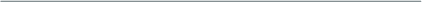 Sekcja ZaopatrzeniaZAPROSZENIE DO SKŁADANIA OFERT„Dostawa materiałów do badań do UMCS w Lublinie” (PUB_30_2019_DOP_z)Zamawiający: Uniwersytet Marii Curie-Skłodowskiej, Plac Marii Curie-Skłodowskiej 5; 20-031 Lublin                        NIP: 712-010-36-92, REGON: 000001353, strona internetowa: www.umcs.pl,   tel +48 81 537 57 00Tryb udzielenia zamówienia:	Postępowanie prowadzone jest na podstawie art.4d ust.1 pkt.1 ustawy z dnia 29 stycznia 2004r. Prawo zamówień publicznych (Dz. U. z 2018r.poz.1986 ze zm.) – zwanej dalej ustawą oraz zgodnie z Regulaminem udzielania zamówień publicznych w Uniwersytecie Marii Curie-Skłodowskiej w Lublinie.Przedmiot zamówienia:          Przedmiotem zamówienia jest dostawa materiałów do badań do UMCS w Lublinie obejmująca części 1-6.          Zamawiający dopuszcza składanie ofert częściowych.Szczegółowy opis przedmiotu zamówienia został zawarty w załączniku do zaproszenia „Opis przedmiotu zamówienia”.          Osoby upoważnione do kontaktu: Mariola Dyrda, tel. 81 537 57 00, e-mail: mariola.dyrda@umcs.pl  Opis sposobu przygotowania oferty:         1) Ofertę należy złożyć zgodnie ze wzorem „Formularza ofertowego”, stanowiącego Załącznik do Zaproszenia.         2) Oferta winna być złożona jako skan formy pisemnej oraz winna być podpisana przez osoby uprawnione do występowania  w imieniu Wykonawcy.         3) Wykonawca składając ofertę powinien wpisać w temacie wiadomości e-mail oznaczenie zgodnie z poniższym:         „Oferta w postępowaniu na ………………………………., oznaczenie sprawy: ………………………..”. Opis sposobu obliczenia ceny oferty:Cena podana w ofercie winna obejmować wszystkie koszty i składniki związane z wykonaniem zamówienia oraz warunkami stawianymi przez Zamawiającego  (w tym koszty dostawy).Miejsce i termin składania ofert:Ofertę należy przesłać na adres e-mail: mariola.dyrda@umcs.pl  w terminie do dnia 25.02.2019 r. do godz. 12.00.Oferty przesłane po terminie nie będą rozpatrywane.Kryteria oceny ofert:Kryterium wyboru oferty jest cena (ofertą najkorzystniejszą będzie oferta z najniższą ceną, spełniająca wymagania Zamawiającego).Jeżeli Wykonawca, którego oferta została wybrana, uchyla się od realizacji zamówienia, Zamawiający może wybrać ofertę najkorzystniejszą spośród pozostałych ofert.Informację o udzieleniu zamówienia Zamawiający zamieści na swojej stronie podmiotowej BIP.Zamawiający zastrzega sobie prawo do nieudzielenia zamówienia.Zamawiający może unieważnić postępowanie o udzielenie zamówienia, jeżeli środki, które zamawiający zamierzał  przeznaczyć na sfinansowanie całości lub części zamówienia nie zostały mu przyznane.W sprawach nieuregulowanych zaproszeniem stosuje się przepisy Kodeksu cywilnegoZałączniki:Załącznik Nr 1 – Opis przedmiotu zamówieniaZałącznik Nr 2 – Formularz ofertowyZałącznik Nr 3 – Wzór umowyOznaczenie sprawy: PUB_30_2019_DOP_z                                                                                                                                    Załącznik nr  1 OPIS PRZEDMIOTU ZAMÓWIENIAPrzedmiotem zamówienia jest jednorazowa dostawa materiałów do badań laboratoryjnych do UMCS w Lublinie:   Część 1 Część 2Część 3Część 4 Część 5Część 61.Zamawiający dopuszcza możliwość zaoferowania produktów równoważnych.   Poniżej opisana definicja równoważności odnosi się do produktów wymienionych z nazwy lub opisanych za pomocą numerów katalogowych.Zaproponowane przez Wykonawców w ofercie produkty równoważne muszą posiadać parametry jakościowe, fizykochemiczne, eksploatacyjne i techniczne (skład surowcowy, wielkość opakowania i jego rodzaj, konsystencja itp.) nie gorsze niż produkty wyszczególnione przez Zamawiającego w opisie przedmiotu zamówienia.Oznacza to, że produkt równoważny musi spełniać minimalne parametry w stosunku do referencyjnych określonych w dokumentach producenta/dostawcy takich jak: certyfikaty jakościowe, katalogi, karty charakterystyk.2.Wykonawca, który w ofercie powoła się na zastosowanie produktów równoważnych, jest obowiązany: -  wykazać, że oferowane przez niego produkty spełniają wymagania określone przez Zamawiającego, poprzez dołączenie do oferty specyfikacji produktów równoważnych w formie certyfikatu, analizy jakości lub dokumentu równoważnego,-  wpisać nazwę, nazwę producenta i numer katalogowy produktu równoważnego w formularzu ofertowym (załącznik nr 2 do zaproszenia),ponadto na żądanie Zamawiającego:-   wykazać, że zaoferowany produkt równoważny spełnia wymagania pozwalające na kontynuację badań naukowych Zamawiającego bez konieczności wykonywania dodatkowych czynności czy procedur sprawdzających jego jakość, w tym np. kalibracji urządzeń,-   wykazać, że zaoferowany produkt równoważny nie spowoduje zwiększenia kosztów z tytułu nabycia dodatkowych odczynników lub innych materiałów zużywalnych.Wszelkie czynności i koszty związane z potwierdzeniem spełniania przez ofertę równoważną parametrów jakościowych spoczywają na Wykonawcy. Jednocześnie Wykonawca ponosi wszystkie koszty związane z niepożądanymi dla Zamawiającego konsekwencjami dostarczenia produktów równoważnych, w szczególności koszty dostawy pełnowartościowych oryginalnych produktów oraz uszkodzenia sprzętu, na którym wykonywane są analizy / doświadczenia laboratoryjne.3.Dostawca zobowiązuje się dostarczyć przedmiot zamówienia w terminie do 30 dni od dnia zawarcia umowy.4 .Termin i warunki płatności: zapłata za przedmiot umowy będzie dokonana w formie przelewu, na podstawie prawidłowo wystawionej  faktury VAT, w terminie 30 dni od daty jej otrzymania. z wyjątkiem asortymentu, którego dostarczenie będzie wymagało dłuższego terminu. W takim przypadku Zamawiający dopuszcza wydłużenie terminu realizacji zamówienia z powodów niezależnych od Wykonawcy. Wydłużenie terminu dostawy wymaga akceptacji Zamawiającego.   5. Wykonawca na własny koszt i ryzyko zapewni transport oraz rozładunek do miejsca wskazanego przez Zamawiającego:       Uniwersytet Marii Curie-Skłodowskiej CENTRUM ECOTECH-COMPLEXul. Głęboka 39, 20-612 LublinOsoba do kontaktu: Eliza Molestak, tel.: 81 537 59 07Oznaczenie sprawy: PUB_30_2019_DOP_z                                                                                                                                        Załącznik nr  2FORMULARZ OFERTY    Wykonawca:  ……………………………………………………………………………………………………………………….…………………………………………………(pełna nazwa/firma, adres )reprezentowany przez:   ……………………………………………………………………………………………..……………………………………………………………(imię, nazwisko, stanowisko/podstawa do reprezentacji)NIP:    ………………………………………………………………………............tel., fax, adres e-mail:    ..................................................................................................................................................................W odpowiedzi na zaproszenie do składania ofert: „Dostawa materiałów do badań laboratoryjnych do UMCS w Lublinie” (PUB_30_2019_DOP_z ) składamy niniejszą ofertę.Oferujemy wykonanie zamówienia w pełnym rzeczowym zakresie, zgodnie z opisem przedmiotu zamówienia wg poniższego zestawienia:Część 1Część 2Część 3Część 4  Część 5Część 6Zamówienie zrealizujemy w terminie do 30 dni od dnia zawarcia umowy.Płatność przelewem w terminie 30 dni od daty otrzymania faktury.Uważamy się za związanych niniejszą ofertą przez okres 30 dni od upływu terminu do składania ofert.Oświadczam, że wypełniłem obowiązki informacyjne przewidziane w art. 13 lub art. 14 RODO wobec osób fizycznych, od których dane osobowe bezpośrednio lub pośrednio pozyskałem w celu ubiegania się o udzielenie zamówienia publicznego w niniejszym postępowaniu.………………………………..	        	               …………………………………………………                                                     ……………………………………………………………… (miejscowość, data) 	      	                 (pieczęć firmowa Wykonawcy)	                                          (podpis, pieczątka imienna osoby upoważnionej                                     do składania oświadczeń woli w imieniu Wykonawcy)Klauzula informacyjna z art. 13 RODO, w celu związanym z postępowaniem o udzielenie zamówienia publicznegoZgodnie z art. 13 ust. 1 i 2 rozporządzenia Parlamentu Europejskiego i Rady (UE) 2016/679 z dnia 27 kwietnia 2016r. w sprawie ochrony osób fizycznych w związku z przetwarzaniem danych osobowych i w sprawie swobodnego przepływu takich danych oraz uchylenia dyrektywy 95/46/WE (ogólne rozporządzenie o ochronie danych) (Dz. Urz. UE L 119 z 04.05.2016, str. 1), dalej „RODO”, informuję, że:administratorem Pani/Pana danych osobowych jest Uniwersytet Marii Curie-Skłodowskiej, Plac Marii Curie-Skłodowskiej 5, 20-031 Lublin, tel./ fax.: +48 81 537 59 65, adres email: zampubl@umcs.lublin.pl;inspektorem ochrony danych osobowych w Uniwersytecie Marii Curie-Skłodowskiej jest osoba pełniąca funkcję ABI, kontakt: dane.osobowe@poczta.umcs.lublin.pl *;Pani/Pana dane osobowe przetwarzane będą na podstawie art. 6 ust. 1 lit. c RODO w celu związanym z postępowaniem o udzielenie zamówienia publicznego pod nazwą: dostawa materiałów do badań do UMCS w Lublinie (oznaczenie sprawy: PUB_30_2019_DOP-z), prowadzonym na podstawie art.4d ust1 pkt 1 PZP  zwanej dalej ustawą oraz zgodnie z Regulaminem udzielania zamówień publicznych w Uniwersytecie Marii Curie-Skłodowskiej w Lublinie;odbiorcami Pani/Pana danych osobowych będą osoby lub podmioty, którym udostępniona zostanie dokumentacja postępowania w oparciu o art. 4d ust.1 pkt 1  oraz art. 96 ust. 3 ustawy z dnia 29 stycznia 2004r. – Prawo zamówień publicznych (Dz. U. z 2018r. poz. 1986 ze zm.), dalej „ustawa Pzp”;Pani/Pana dane osobowe będą przechowywane, zgodnie z art. 97 ust. 1 ustawy Pzp, przez okres 4 lat od dnia zakończenia postępowania o udzielenie zamówienia, a jeżeli czas trwania umowy przekracza 4 lata, okres przechowywania obejmuje cały czas trwania umowy;obowiązek podania przez Panią/Pana danych osobowych bezpośrednio Pani/Pana dotyczących jest wymogiem ustawowym określonym w przepisach ustawy Pzp, związanym z udziałem w postępowaniu o udzielenie zamówienia publicznego; konsekwencje niepodania określonych danych wynikają z ustawy Pzp;w odniesieniu do Pani/Pana danych osobowych decyzje nie będą podejmowane w sposób zautomatyzowany, stosowanie do art. 22 RODO;posiada Pani/Pan:na podstawie art. 15 RODO prawo dostępu do danych osobowych Pani/Pana dotyczących;na podstawie art. 16 RODO prawo do sprostowania Pani/Pana danych osobowych **;na podstawie art. 18 RODO prawo żądania od administratora ograniczenia przetwarzania danych osobowych z zastrzeżeniem przypadków, o których mowa w art. 18 ust. 2 RODO ***;  prawo do wniesienia skargi do Prezesa Urzędu Ochrony Danych Osobowych, gdy uzna Pani/Pan, że przetwarzanie danych osobowych Pani/Pana dotyczących narusza przepisy RODO;nie przysługuje Pani/Panu:w związku z art. 17 ust. 3 lit. b, d lub e RODO prawo do usunięcia danych osobowych;prawo do przenoszenia danych osobowych, o którym mowa w art. 20 RODO;na podstawie art. 21 RODO prawo sprzeciwu, wobec przetwarzania danych osobowych, gdyż podstawą prawną przetwarzania Pani/Pana danych osobowych jest art. 6 ust. 1 lit. c RODO. W przypadku dojścia do zawarcia umowy dane osobowe osób fizycznych, w szczególności osób reprezentujących oraz wskazanych do kontaktu, związanych z wykonaniem umowy, pozyskane bezpośrednio lub pośrednio, będą przetwarzane przez Strony umowy w celu i okresie jej realizacji, a także w celach związanych z rozliczaniem umowy, celach archiwalnych oraz ustalenia i dochodzenia ewentualnych roszczeń w okresie przewidzianym przepisami prawa, na podstawie i w związku z realizacją obowiązków nałożonych na administratora danych przez te przepisy. Dane te nie będą przedmiotem sprzedaży i udostępniania podmiotom zewnętrznym, za wyjątkiem przypadków przewidzianych przepisami prawa, nie będą również przekazywane do państw trzecich i organizacji międzynarodowych. Mogą one zostać przekazane podmiotom współpracującym z Uniwersytetem w oparciu o umowy powierzenia  zawarte zgodnie z art. 28 RODO, m.in. w związku ze wsparciem w  zakresie IT, czy obsługą korespondencji. W pozostałym zakresie zasady i sposób postępowania z danymi został opisany powyżej. Administrator danych zobowiązuje kontrahenta do poinformowania o zasadach i sposobie przetwarzania danych wszystkie osoby fizyczne zaangażowane w realizację umowy. *    Wyjaśnienie: informacja w tym zakresie jest wymagana, jeżeli w odniesieniu do danego administratora lub podmiotu przetwarzającego istnieje obowiązek wyznaczenia inspektora ochrony danych osobowych.**        Wyjaśnienie: skorzystanie z prawa do sprostowania nie może skutkować zmianą wyniku postępowania o udzielenie zamówienia publicznego ani zmianą postanowień umowy w zakresie niezgodnym z ustawą Pzp oraz nie może naruszać integralności protokołu oraz jego załączników.***    Wyjaśnienie: prawo do ograniczenia przetwarzania nie ma zastosowania w odniesieniu do przechowywania, w celu zapewnienia korzystania ze środków ochrony prawnej lub w celu ochrony praw innej osoby fizycznej lub prawnej, lub z uwagi na ważne względy interesu publicznego                         Unii Europejskiej lub państwa członkowskiego.Oznaczenie sprawy: PUB_30_2019_DOP_z                                                                                                                                               Załącznik nr 3  UMOWA DOSTAWY (WZÓR) NR PUB_30_2019_DOP_zzawarta w Lublinie w dniu ………………........... rpomiędzy: Uniwersytetem Marii Curie-Skłodowskiej w Lublinie, Plac Marii Curie-Skłodowskiej 5, NIP: 712- 010-36-92, REGON: 000001353, zwanym dalej w treści Umowy "Zamawiającym”, reprezentowanym przez: prof. dr hab. Radosława Dobrowolskiego - Prorektora ds. Nauki i Współpracy Międzynarodowej, przy kontrasygnacie Kwestora UMCSa: zwanym dalej w treści Umowy "Wykonawcą”, reprezentowanym przez……………………………………………………………………………………………….Umowa niniejsza została zawarta na podstawie art. 4d ust. 1 pkt. 1 ustawy z dnia 29 stycznia 2004r. Prawo zamówień publicznych (Dz. U. z 2018 r, poz.1986 ze zm.) dalej zwaną ustawą oraz zgodnie z Zarządzeniem Rektora UMCS w Lublinie: Nr 25/2017 z dnia 30 maja 2017 r.§ 1PRZEDMIOT UMOWYPrzedmiotem umowy jest jednorazowa dostawa materiałów do badań  do UMCS w Lublinie wymienionych w ofercie stanowiącej integralną część umowy	§ 2OKRES REALIZACJI UMOWYPrzedmiot umowy objęty jednostkowym zamówieniem Wykonawca zobowiązuje się dostarczyć do miejsca wskazanego przez Zamawiającego, na swój koszt i ryzyko w ciągu 30 dni od dnia zawarcia umowy z wyjątkiem asortymentu, którego dostarczenie będzie wymagało dłuższego terminu. W takim przypadku Zamawiający dopuszcza wydłużenie terminu realizacji zamówienia z powodów niezależnych od Wykonawcy. Wydłużenie terminu dostawy wymaga akceptacji Zamawiającego.  Dostawa będzie uważana za wykonaną, a niebezpieczeństwo utraty lub uszkodzenia przedmiotu umowy przejdzie na Zamawiającego w chwili, gdy przedmiot umowy zostanie dostarczony i przyjęty przez Zamawiającego. § 3WARUNKI DOSTAWYPrzedmiot umowy określony w §1 dostarczony będzie na koszt Wykonawcy do miejsca wskazanego przez Zamawiającego: Uniwersytet Marii Curie-SkłodowskiejCENTRUM ECOTECH-COMPLEXul. Głęboka 39, 20-612 LublinTel. 81 537 59 07Osoba do kontaktu: mgr Eliza Molestak                                                                                                          Odbiór przedmiotu umowy zostanie dokonany na podstawie protokołu odbioru podpisanego bez zastrzeżeń. Jeżeli w trakcie odbioru zostaną stwierdzone wady nadające się do usunięcia, Zamawiający odmówi przyjęcia dostawy do           momentu usunięcia wad przez Wykonawcę.§ 4WARTOŚĆ UMOWY  1.   Wykonawca zobowiązuje się do dostawy Zamawiającemu przedmiotu umowy wymienionego w § 1 umowy, po cenie określonej w formularzu oferty, stanowiącym integralną część umowy.	Wartość umowy ustala się na kwotę: ………………….. zł brutto, ),wartość netto……..zł. w tym wartość podatku od towarów i usług według stawki  …..%.Cena brutto zawiera wszelkie koszty, podatki i opłaty związane z dostawą przedmiotu umowy do siedziby Zamawiającego.§ 5             TERMIN I WARUNKI PŁATNOŚCIZamawiający zapłaci Wykonawcy za dostawę przedmiotu umowy, po otrzymaniu prawidłowo wystawionej faktury, na rachunek bankowy wskazany na fakturze w terminie 30 dni licząc od dnia jej otrzymania, z wyjątkiem sytuacji przewidzianej w § 8 ust. 4, gdzie 30 dniowy termin będzie liczony od daty prawidłowego wykonania dostawy, poprzez dostarczenie całego asortymentu wolnego od wad.Jako zapłatę faktury rozumie się datę obciążenia rachunku bankowego Zamawiającego. Termin uważa się za zachowany, jeśli obciążenie rachunku bankowego zamawiającego nastąpi najpóźniej w ostatnim dniu terminu płatności.Wykonawca nie może przenosić wierzytelności wynikającej z umowy na rzecz osoby trzeciej, bez pisemnej zgody Zamawiającego. Treść dokumentów, dotyczących przenoszonej wierzytelności (umowy o przelew, pożyczki, zawiadomienia, oświadczenia itp.) nie może stać w sprzeczności z postanowieniami niniejszej umowy.Wykonawca nie może bez pisemnej zgody Zamawiającego powierzyć podmiotowi trzeciemu wykonania zobowiązań wynikających z niniejszej umowy.§ 6KARY UMOWNEW przypadku, gdy Wykonawca nie zrealizuje zamówienia w terminie określonym w § 2 ust. 1, lub nie uzupełnia braków ilościowych albo nie dokonuje wymiany towaru wadliwego na towar wolny od wad, w terminie określonym w § 8 ust. 4, zapłaci Zamawiającemu karę umowną w wysokości 1 % wartości produktu brutto niedostarczonego w terminie, za każdy dzień zwłoki w dostawie.Wykonawca zapłaci Zamawiającemu karę umowną w wysokości 10% ogólnej wartości brutto umowy, o której mowa w § 4 ust. 2, jeżeli z przyczyn leżących po stronie Wykonawcy Zamawiający odstąpi od umowy.Zamawiający zastrzega sobie prawo dochodzenia odszkodowania do wysokości poniesionej szkody, niezależnie od kar umownych.Zamawiający ma prawo potrącania kar umownych z należnego Wykonawcy wynagrodzenia, po uprzednim wystawieniu noty obciążeniowej. Wykonawca wyraża zgodę na potrącanie kar umownych z przysługującego mu wynagrodzenia.§ 7ODSTĄPIENIE OD UMOWYOprócz przyczyn wynikających z obowiązujących przepisów, Zamawiającemu przysługuje prawo odstąpienia od umowy:1) w przypadku zaistnienia okoliczności powodującej, iż wykonanie umowy nie leży w interesie publicznym. 2) Wykonawca wykonuje umowę niezgodnie z jej warunkami, w szczególności nie zachowuje właściwej jakości oraz terminów określonych w § 2 ust. 1 oraz § 8 ust.4.Oświadczenie o odstąpieniu od umowy powinno zostać złożone w terminie 10 dni od dnia, w którym strona dowiedziała się o przyczynie odstąpienia.§ 8GWARANCJA i REKLAMACJEWykonawca oświadcza, że towar oferowany Zamawiającemu jest wolny od wad i spełnia wszelkie normy stawiane takim towarom przez prawo polskie / unijne.Wykonawca odpowiada za rodzaj, jakość oraz ilość dostarczonego przedmiotu umowy objętego zamówieniem. Wykonawca udziela gwarancji producenta na dostarczony przedmiot umowy.Braki ilościowe lub wady jakościowe stwierdzone w dostawie Zamawiający reklamuje niezwłocznie. Wykonawca zobowiązuje się na własny koszt do uzupełnienia braków lub usunięcia wad niezwłocznie, nie później jednak niż w terminie 30 dni licząc od daty otrzymania wezwania.§ 9POSTANOWIENIA KOŃCOWEZmiana postanowień umowy może nastąpić za zgodą obu stron wyrażoną na piśmie pod rygorem nieważności umowy.Spory wynikłe na tle realizacji niniejszej umowy będą rozpatrywane przez sąd właściwy ze względu na miejsce siedziby Zamawiającego.W sprawach nieuregulowanych niniejszą Umową mają zastosowanie odpowiednie przepisy Ustawy Prawo Zamówień Publicznych i Kodeksu Cywilnego.Umowę sporządzono w 3 jednobrzmiących egzemplarzach, 2 egzemplarze dla Zamawiającego, 1 egzemplarz dla Wykonawcy.Załącznik:- Oferta Wykonawcy.             ZAMAWIAJĄCY:						                      WYKONAWCA:			            ……………………………………….	…………………………………..Lp.NazwaIlość1N-Lauroylsarcosine sodium salt detergent for use in cel lysis 50 g np. nr kat.L9150-50G lub produkt równoważny1Lp.NazwaIlość1Genomic Mini AX Soil Spin 100 izolacji np. nr kat.068-100S lub produkt równoważny1Lp.NazwaIlość1BlueSafe 1L np. nr kat.MB15201 lub  produkt równoważny2Lp.NazwaIlość1Sephacryl™ s-500 High Resolution150 ml np. nr kat.GE17-0613-10 lub  produkt równoważny1Lp.NazwaIlość1EMD Millipore KOD Xtreme™Hot Start DNA Polymerase np. nr kat. 71975-M lub  produkt równoważny12Proteinase K from tritrachium album 3.0-15.0, unit/mg solid, lyophilized powder 250mg np. nr kat.P8044-250 mg lub  produkt równoważny13D-(+)-Xylose ≥99% 1 kg, np. nr kat.W360600-1 kg lub  produkt równoważny14Phenol-Chloraform:Isoamyl Alkohol  100ml25:24:1, saturaded with 10mM tris, ph 8,0, 1mM EDTA np. Nr kat.P3803-100 ml lub produkt równoważny1Lp.NazwaIlość1BamHI-HF 10.000 units np. nr kat.R3136S lub  produkt równoważny12HindIII-HF 10.000 units np. nr kat.R3104S lub  produkt równoważny1LpNazwa asortymentu Ilość Zaoferowany asortyment: producent, numer katalogowyWartość  jed. nettoCena jedn. bruttoWartość bruttoStawka VAT1N-Lauroylsarcosine sodium salt detergent for use in cel lysis 50 g np. nr kat.L9150-50G lub produkt równoważny1Wartośc brutto ogółemLpNazwa asortymentu Ilość Zaoferowany asortyment: producent, numer katalogowyWartość jedn. netto Wartość jed.bruttoWartość bruttoStawka VAT1Genomic Mini AX Soil Spin np. nr kat.068-100S lub produkt równoważny1Wartośc brutto ogółemLpNazwa asortymentu Ilość Zaoferowany asortyment: producent, numer katalogowyWartość jedn. netto Wartość jed.bruttoWartość bruttoStawka VAT1BlueSafe 1L np. nr kat.MB15201 lub  produkt równoważny2Wartośc brutto ogółemLpNazwa asortymentu Ilość Zaoferowany asortyment: producent, numer katalogowyWartość jedn. netto Wartość jed.bruttoWartość bruttoStawka VAT1Sephacryl™ s-500 High Resolution150 ml np. nr kat.GE17-0613-10 lub  produkt równoważny1Wartość brutto ogółemLpNazwa asortymentu Ilość Zaoferowany asortyment: producent, numer katalogowyWartość jedn. netto Wartość jed.bruttoWartość bruttoStawka VAT    1EMD Millipore KOD Xtreme™Hot Start DNA Polymerase np. nr kat. 71975-M lub  produkt równoważny12Proteinase K from tritrachium album 3.0-15.0, unit/mg solid, lyophilized powder 250mg np. nr kat.P8044-250 mg lub  produkt równoważny13D-(+)-Xylose ≥99% 1 kg, np. nr kat.W360600-1 kg lub  produkt równoważny14Phenol-Chloraform:Isoamyl Alkohol  100ml25:24:1, saturaded with 10mM tris, ph 8,0, 1mM EDTA np. Nr kat.P3803-100 ml lub produkt równoważny1Wartość brutto ogółemLpNazwa asortymentu Ilość Zaoferowany asortyment: producent, numer katalogowyWartiość jedn. netto Wartość jed.bruttoWartość bruttoStawka VAT1BamHI-HF 10.000 units np. nr kat.R3136S lub  produkt równoważny12HindIII-HF 10.000 units np. nr kat.R3104S lub  produkt równoważny1Wartośc brutto ogółem